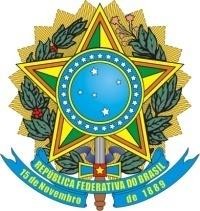 MINISTÉRIO DA EDUCAÇÃOSECRETARIA DE EDUCAÇÃO PROFISSIONAL E TECNOLÓGICAINSTITUTO FEDERAL DE EDUCAÇÃO, CIÊNCIA E TECNOLOGIA DE MINAS GERAISCAMPUS CONGONHAS - SETOR DE EXTENSÃOAvenida Michael Pereira de Souza,  nº. 3007, Bairro Campinho, Congonhas, CEP 36415-000, Estado de Minas Gerais  (31) 3731-8100 – extensao.congonhas@ifmg.edu.br CARTE DE ACEITE DE ORIENTAÇÃO DE ESTÁGIOEu, XXXXXXXXXXXXXXXXXXXXXXXXXXXXXXXXXXXXXXXXXXXX, docente do Instituto Federal de Educação, Ciência e Tecnologia de Minas Gerais - Campus Congonhas, comunico que aceito orientar o(a) aluno(a) XXXXXXXXXXXXXXXXXXXXXXXXXXXXXXXXXXXXXXXXXX no estágio do curso XXXXXXXXXXXXXXXXXXXXXXXXX no período de XX/XX/XXXX a XX/XX/XXXX.Confirmo ciência em relação ao local onde o estágio será realizado e sua adequação a proposta pedagógica do Curso.Local e Data__________________________________Assinatura do(a) orientador(a)